ДЕНЬ ЗНАНИЙ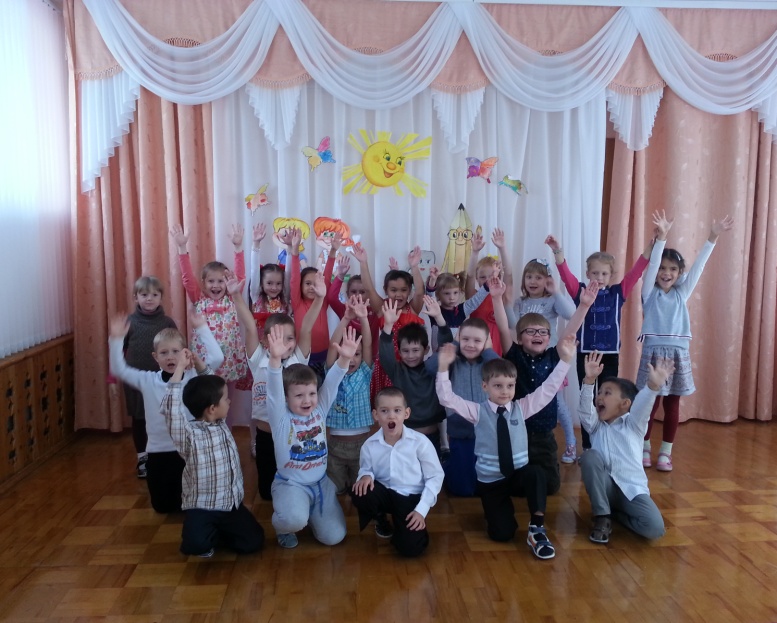 Сегодня в детском саду №254 прошло развлечение, посвященное Дню знаний.    Вместе со сказочным героем «Ириской» дошколята отгадывали загадки, танцевали,   прокладывали путь до школы.  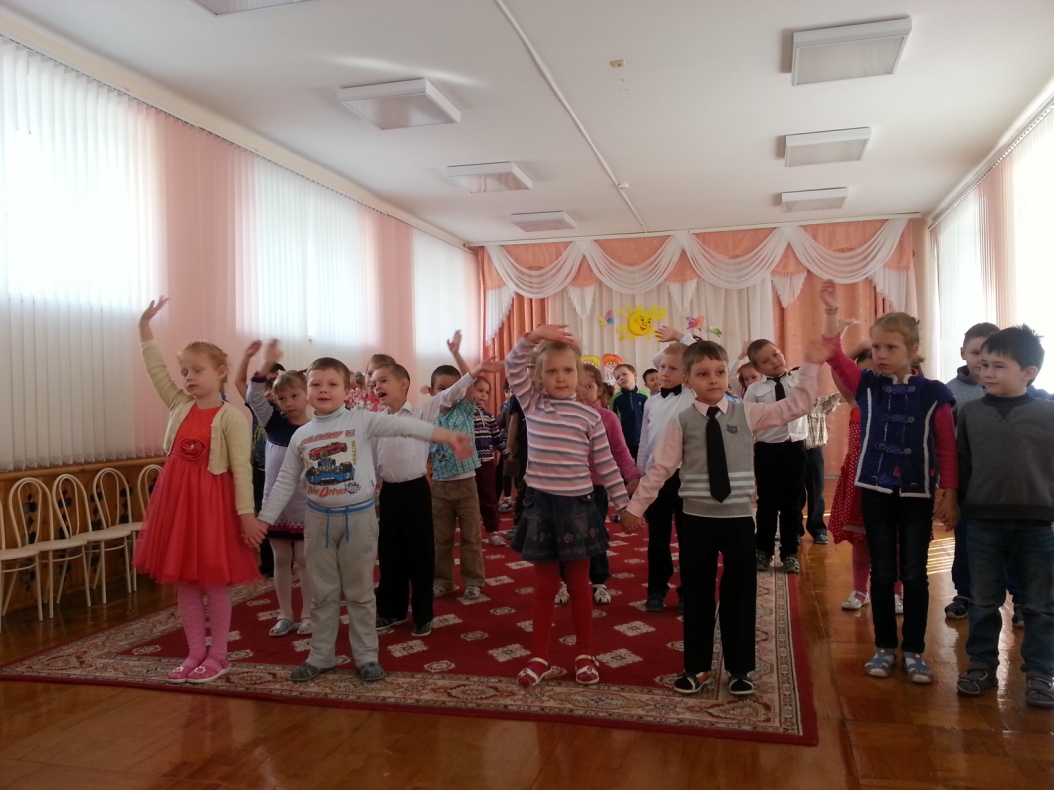 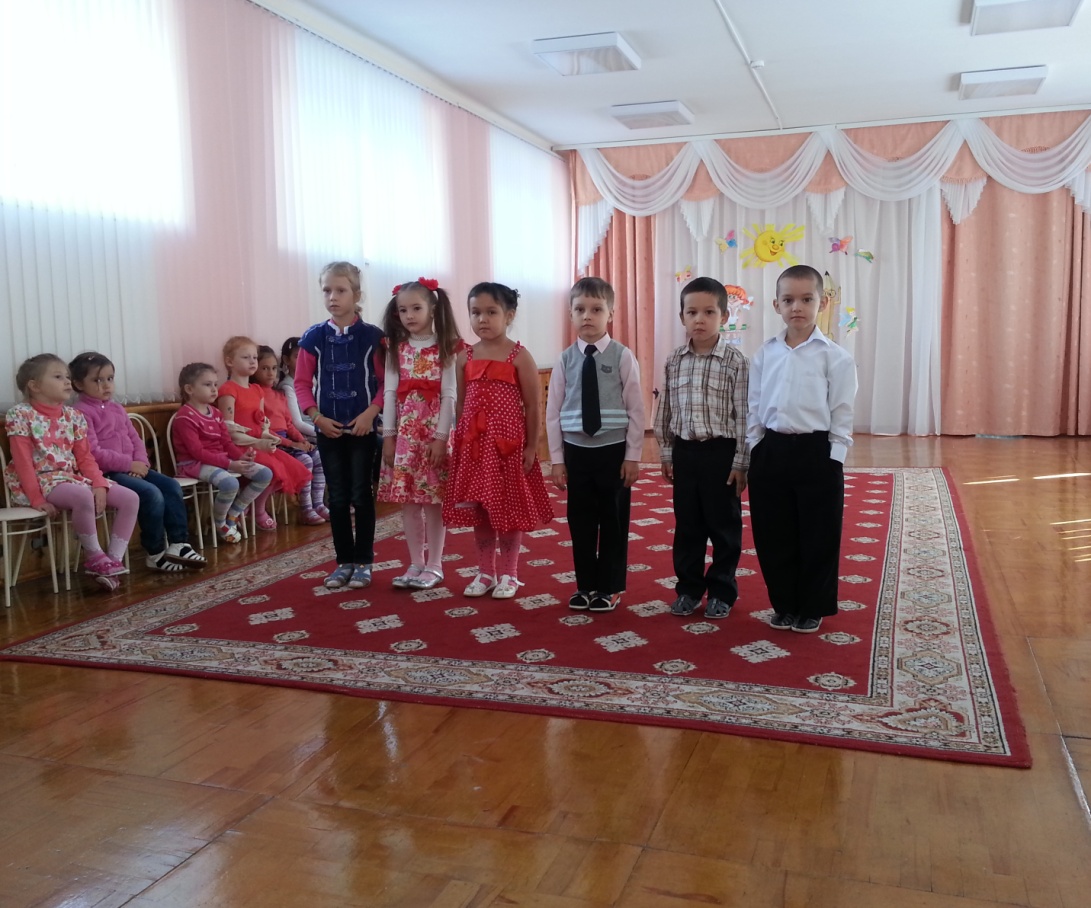 Несмотря на пасмурную погоду в наше м музыкальном зале царило веселье и смех.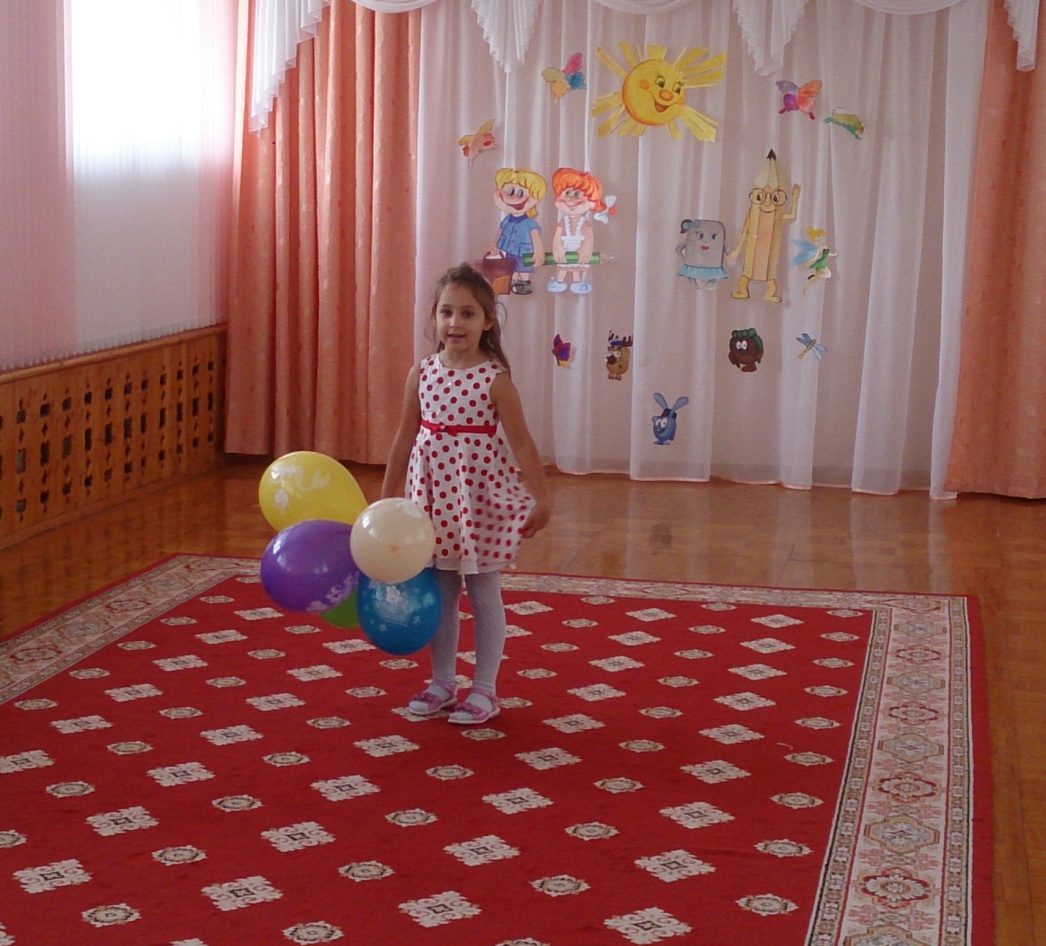 